RENCANA PEMBELAJARAN SEMESTER (RPS)MATA KULIAH (MK)KODERumpun MKBOBOT (sks)BOBOT (sks)SEMESTERTglPenyusunanKurikulum dan Inovasi PendidikanKIP820111Kurikulum dan Inovasi PendidikanT=3 (3-0)P=0Ganjil05 Juli2020OTORISASI / PENGESAHANDosenPengembang RPSDosenPengembang RPSKoordinator RMK (optional)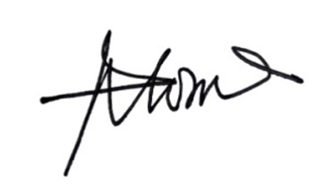 Koordinator RMK (optional)Ka PRODIKa PRODIOTORISASI / PENGESAHAN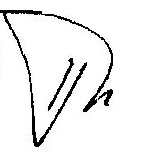 Dr. Een Y. Haenilah, M.Pd. (PJ)Dr. Een Y. Haenilah, M.Pd. (PJ)Dr. Een Y. Haenilah, M.Pd. Dr. Een Y. Haenilah, M.Pd. Dr. Flora, M.Pd.Dr. Flora, M.Pd.CapaianPembelajaranCPL-PRODI yang dibebankanpada MKCPL-PRODI yang dibebankanpada MKCapaianPembelajaranSikapMenunjukkansikapbertanggungjawabataspekerjaandibidangkeahliannyasecaramandiriCapaianPembelajaranPengetahuanMenguasaikonsepteoritisterkaitkurikulum dan pendidikanCapaianPembelajaranKeterampilanUmumMampuberfikirkritis dan mampumengambilkeputusanberdasarkanfakta dan dataCapaianPembelajaranKeterampilanKhususMampumengkritiskurikulum dan mengembangkannya.CapaianPembelajaranCapaianPembelajaran Mata Kuliah (CPMK)CapaianPembelajaran Mata Kuliah (CPMK)CapaianPembelajaranCPMKMemilikipengetahuantentangkonsep, prosedurpengembangankurikulum dan mampumengembangkannyasesuaidengantujuanpendikan.CapaianPembelajaranCPL ⬌Sub-CPMKCPL ⬌Sub-CPMKCapaianPembelajaranCPMK 1 dan 2Mampu  menganalisis kasus pendidikan secara komprehensif hubungannnya dengn pengembangan kurikulumCapaianPembelajaranCPMK 3Mampu mendeskripsikan filosofis dan tujuan pendidikan yang tepat untuk suatu negaraCapaianPembelajaranCPMK 4Mampu mendeskripsikan sejumlah model pengembangan kurikulumCapaianPembelajaranCPMK 5Mampu mendeskripsikan sumber perumusan tujuan pendidikan, tujuan kurikulum, dan tujuan pembelajaranCapaianPembelajaranCPMK 6Mampu menganalisis model organisasi kurikulum.CapaianPembelajaranCPMK 7Mampu menganalisis strategi pengembangan kurikulumCapaianPembelajaranCPMK 8Mampu mendeskripsikan evaluasi kurikulumCapaianPembelajaranCPMK 9Mampu mengembangkan perspective, paradigm, possibility,  tentang pendidikan secara globalCapaianPembelajaranCPMK 10Mampu menganalisis kasuistik pengembangan model kurikulumdi lapangan (lokal, nasional, internasional)CapaianPembelajaranCPMK 11Mampu enganalisis issue kontemporer tentang masalah pendidikan di tataran global dilihat dari perkembangan kurikulum dan pembelajaran di beberapa negara di dunia bersumber pada laporanOrganization for Economic Co-operation and Development (OECD)CPMK 12CPMK 13Mengembangkan model desain, implementasi dan evaluasi kurikulum dan pembelajaran secara inovatifCPMK 14Mampu memproduk salah satu desain inovatif berdasarkan keterampilan berpikir abad 21 (critical thinking and problem solving, creativity and innovation, collaboration, communication) untuk memecahkan salah satu masalah pendidikan di IndonesiaDiskripsiSingkatMKMata kuliah ini wajib ditempuh oleh semua mahasiswa program magister pendidikan karena memiliki peran bukan hanya untuk mengembangkan wawasan keilmuan secara luas, tetapi membangun perspektif dan paradigma pengembang ilmu kependidikan baik secara filosofis maupun praktis.Bahan  kajian mencakup paradigma kurikulum (filosofis, psikologis, sosiologis, organisatoris, dan teknologis), hubungan aliran filsafat pendidikan (Realisme, pragmatisme, progresivisme) dengan pengembangan kurikulum dan pembelajaran, serta perkembangan masyarakat, masalah-masalah kurikulum,  profesionalisme guru,  dan pengembangan kurikulum.Mata kuliah ini wajib ditempuh oleh semua mahasiswa program magister pendidikan karena memiliki peran bukan hanya untuk mengembangkan wawasan keilmuan secara luas, tetapi membangun perspektif dan paradigma pengembang ilmu kependidikan baik secara filosofis maupun praktis.Bahan  kajian mencakup paradigma kurikulum (filosofis, psikologis, sosiologis, organisatoris, dan teknologis), hubungan aliran filsafat pendidikan (Realisme, pragmatisme, progresivisme) dengan pengembangan kurikulum dan pembelajaran, serta perkembangan masyarakat, masalah-masalah kurikulum,  profesionalisme guru,  dan pengembangan kurikulum.BahanKajian:MateriPembelajaranKasus pendidikan secara komprehensif hubungannnya dengn pengembangan kurikulum;filosofis dan tujuan pendidikan yang tepat untuk suatu negara;model pengembangan kurikulum;perumusan tujuan pendidikan, tujuan kurikulum, dan tujuan pembelajaran;model organisasi kurikulum;strategi pengembangan kurikulum;evaluasi kurikulum;perspective, paradigm, possibility,  tentang pendidikan secara global;pengembangan model kurikulumdi lapangan (lokal, nasional, internasional);model desain, implementasi dan evaluasi kurikulum dan pembelajaran secara inovatif;desain inovatif berdasarkan keterampilan berpikir abad 21 (critical thinking and problem solving, creativity and innovation, collaboration, communication)Kasus pendidikan secara komprehensif hubungannnya dengn pengembangan kurikulum;filosofis dan tujuan pendidikan yang tepat untuk suatu negara;model pengembangan kurikulum;perumusan tujuan pendidikan, tujuan kurikulum, dan tujuan pembelajaran;model organisasi kurikulum;strategi pengembangan kurikulum;evaluasi kurikulum;perspective, paradigm, possibility,  tentang pendidikan secara global;pengembangan model kurikulumdi lapangan (lokal, nasional, internasional);model desain, implementasi dan evaluasi kurikulum dan pembelajaran secara inovatif;desain inovatif berdasarkan keterampilan berpikir abad 21 (critical thinking and problem solving, creativity and innovation, collaboration, communication)PustakaAgustiar Syah Nur. (2002). Perbandingan Sistem Pendidikan 15 Negara. Bandung: Lubuk Agung.BadanStandarNasionalPendidikan.(2006). Panduan Penyusunan Kurikulum Tingkat SatuanPendidikan JenjangPendidikan Dasar dan Menengah. Jakarta.Beauchamp, George A. (1975). Curriculum Theory. Illinois: The Kagg Press.Depdiknas.(2003). Undang-undang Republik Indonesia Nomor 20 tahun 2003 tentang Sistem Pendidikan Nasional. Jakarta.Doll, Ronald C. (1974).Curriculum Improvement, Decision Making and Process. Boston: Allyn& Bacon, Inc.Een Y. Haenilah. (2001).Kurikulumdan Pembelajaran. Bandar Lampung: UNILAFasli Jalal, Dedi Supriadi. (2001). Reformasi Pendidikan dalam Konteks Otonomi Daerah. Yogyakarta: Adicita karya Nusa.Gredler, Margaret E. (1992). Learning and Instruction. New York: Macmillan Publishing Comp.Johnson, Mauritz. (1977). Intentionality in Education. New York:  Center for Curriculum Research and Services.Klein, M. Frances. (1989). Curriculum Reform in the Elementary School. New York: Teachers College Press.Lickona, Thomas. (2012). Educating for Character (terjemahan). Bandung Bumi Aksara.Longstreet, Wilma S. and Shane Harold G. (1993). Curriculum for Millennium. Needham Heights: Allyn & Bacon.Mac Donald, James B. (1965).Educational Models for Instruction. Washington DC: The Association for Supervision and Curriculum Development.Miller, John P. and Seller, Wayne. (1985).  Curriculum: Perspective and Practice. London: Longman.Ministry of Education of Finland.(2005).Education and Science in Finland. Finnish Ministry of Education.  Nur, A.,S. (2001). Perbandingan Sistem Pendidikan 15 Negara. Bandung : Lubuk Agung.OECD, Education at a Glance (2008): OECD Indicators, OECD Publishing, ISBN: 978-92-64-04628-3.OECD Handbook for Internationally Comparative Education Statistics: Concepts, Standards, Definitions and Classification. [online] tersedia: http://www.keepeek.com/Digital-Asset-Management/oecd/education/oecd-handbook-for-internationally-comparative-education-statistics_9789264104112-enOliva, Peter F. (1988). Developing the Curriculum. Glenview Illinois: Scott, Foresman and CompanyP. Elovainio, M. Jacobson, H. Ojanen, et all.,2000.Facts about Finland: Science, Trade, Culture, Industry, and History, ed.2. Helsinki: Otava Publishing Company..Parkay, Porrest W. et.all. (2006). Curriculum Planning: a Contemporary  Appoach. USA: Pearson Education. IncParkay, Porrest W. et.all. (2010). Curriculum Leadership. Boston: Allyn & Bacon.Print, Murray. (1993). Curriculum Development and Design.Australia: Allen & Unwin Pty Ltd.Agustiar Syah Nur. (2002). Perbandingan Sistem Pendidikan 15 Negara. Bandung: Lubuk Agung.BadanStandarNasionalPendidikan.(2006). Panduan Penyusunan Kurikulum Tingkat SatuanPendidikan JenjangPendidikan Dasar dan Menengah. Jakarta.Beauchamp, George A. (1975). Curriculum Theory. Illinois: The Kagg Press.Depdiknas.(2003). Undang-undang Republik Indonesia Nomor 20 tahun 2003 tentang Sistem Pendidikan Nasional. Jakarta.Doll, Ronald C. (1974).Curriculum Improvement, Decision Making and Process. Boston: Allyn& Bacon, Inc.Een Y. Haenilah. (2001).Kurikulumdan Pembelajaran. Bandar Lampung: UNILAFasli Jalal, Dedi Supriadi. (2001). Reformasi Pendidikan dalam Konteks Otonomi Daerah. Yogyakarta: Adicita karya Nusa.Gredler, Margaret E. (1992). Learning and Instruction. New York: Macmillan Publishing Comp.Johnson, Mauritz. (1977). Intentionality in Education. New York:  Center for Curriculum Research and Services.Klein, M. Frances. (1989). Curriculum Reform in the Elementary School. New York: Teachers College Press.Lickona, Thomas. (2012). Educating for Character (terjemahan). Bandung Bumi Aksara.Longstreet, Wilma S. and Shane Harold G. (1993). Curriculum for Millennium. Needham Heights: Allyn & Bacon.Mac Donald, James B. (1965).Educational Models for Instruction. Washington DC: The Association for Supervision and Curriculum Development.Miller, John P. and Seller, Wayne. (1985).  Curriculum: Perspective and Practice. London: Longman.Ministry of Education of Finland.(2005).Education and Science in Finland. Finnish Ministry of Education.  Nur, A.,S. (2001). Perbandingan Sistem Pendidikan 15 Negara. Bandung : Lubuk Agung.OECD, Education at a Glance (2008): OECD Indicators, OECD Publishing, ISBN: 978-92-64-04628-3.OECD Handbook for Internationally Comparative Education Statistics: Concepts, Standards, Definitions and Classification. [online] tersedia: http://www.keepeek.com/Digital-Asset-Management/oecd/education/oecd-handbook-for-internationally-comparative-education-statistics_9789264104112-enOliva, Peter F. (1988). Developing the Curriculum. Glenview Illinois: Scott, Foresman and CompanyP. Elovainio, M. Jacobson, H. Ojanen, et all.,2000.Facts about Finland: Science, Trade, Culture, Industry, and History, ed.2. Helsinki: Otava Publishing Company..Parkay, Porrest W. et.all. (2006). Curriculum Planning: a Contemporary  Appoach. USA: Pearson Education. IncParkay, Porrest W. et.all. (2010). Curriculum Leadership. Boston: Allyn & Bacon.Print, Murray. (1993). Curriculum Development and Design.Australia: Allen & Unwin Pty Ltd.DosenPengampuDr. EenDr. TuntunSinaga, M.HumDr. EenDr. TuntunSinaga, M.HumWeek LEARNING OUTCOMESBAHAN KAJIAN (Materi Ajar)METODE PEMBELWAKTUPENGALAMAN BELAJAR MAHASISWAKRITERIA PENILAIAN DAN INDIKATORBOBOT NILAI11. Mahasiswa  mampu  memahami kontrak dan Rencana Program semester   perkuliahan.2. Mahasiswa mampu  menjelaskan konsep krikulumKontrakkuliah dan konsepkurikulum1. Ceramah dan tanya jawab150’1. Mendengarkan penjelasan kontrak perkuliahan dan RPS.2. Bertanya hal-hal yang belum dipahami.3. Brainstorming mengenai Kurikulum.penilaian acuan patokan (PAP) berdasarkan kunci jawaban dan rubrik penilaianJawaban mahasiswa2%2Mampu  menganalisis kasus pendidikan secara komprehensif hubungannnya dengn pengembangan kurikulumMasalah-masalahpendidikanFilosofidantujuanpendidikanModel kurikulum Indonesia denganbeberapanegara di duniadalamrangkamemecahkanmasalahpendidikanEkspositoriDiskusi150%1.menganalisis kasus-kasus pendidikan secara komprehensif.2. menentukan strategi pemecahan masalah dalam mengatasi masalah pendidikanMampu mendeskripsikan strategi memecahkan masalah pendidikan melalui pengembangan kurikulum1.Mampu menganalisis kasus-kasus pendidikan secara komprehensif.2.Mampu menentukan strategi pemecahan masalah dalam mengatasi masalah pendidikanMampu mendeskripsikan strategi memecahkan masalah pendidikan melalui pengembangan kurikulum5%3Mampu mendeskripsikan filosofis dan tujuan pendidikan yang tepat untuk suatu negaraa.Masalah-masalahpendidikanb.FilosofidantujuanpendidikanModel kurikulum Indonesia denganbeberapanegara di duniadalamrangkamemecahkanmasalahpendidikanEkspositoriDiskusi150Menjelaskan alasan pentingnya menganalisis kebutuihan siswa secara umum dalam menetapkan tujuan pendidikan suatu negara.menjelaskan alasan pentingnya menganalisis kebutuihan masyarakat secara umum dalam menetapkan tujuan pendidikan suatu negara.Menganalisis ruang lingkup tujuan pendidikan nasional Indonesia dan dampaknya terhadap pengembangan kurikulum.1.Mampu menjelaskan alasan pentingnya menganalisis kebutuihan siswa secara umum dalam menetapkan tujuan pendidikan suatu negara.2.Mampu menjelaskan alasan pentingnya menganalisis kebutuihan masyarakat secara umum dalam menetapkan tujuan pendidikan suatu negara.3. MampuMenganalisis ruang lingkup tujuan pendidikan nasional Indonesia dan dampaknya terhadap pengembangan kurikulum.54Mampu mendeskripsikan sejumlah model pengembangan kurikulumModel kurikulumKomponen kurikulumPengembangan kurikulum secara induktif dan deduktifPengembangan kurikulum secara lonear dan nonlinearPengembangan kurikulum secara perspektif dan deskriptifEkspositoriDiskusi150menganalisis sejumlah model kurikulummenilai komponen kurikulum yang dikembangkan di sekolah.Membandingkan pengembangan kurikulum yang induktif dan deduktif.Membandingkan pengembangan kurikulum yang linear dan nonlinear.Membandingkan pengembangan kurikuum yang perspektif dan deskriptifMampu menganalisis sejumlah model kurikulumMampu menilai komponen kurikulum yang dikembangkan di sekolah.Membandingkan pengembangan kurikulum yang induktif dan deduktif.Membandingkan pengembangan kurikulum yang linear dan nonlinear.Membandingkan pengembangan kurikuum yang perspektif dan deskriptif55Mampu mendeskripsikan sumber perumusan tujuan pendidikan, tujuan kurikulum, dan tujuan pembelajaranSumber-sumber tujuan pendidikanTipe dan tingkatan;  kebutuhan masyarakat, kebutuhan siswa, dan bahan ajar yang harus dipertimbangkan dalam merancang kurikulum.Tujuan umum kurikulumTujuan khusus kurikulumTujuan umum pembelajaranTujuan khusus pembelajaranEkspositoriDiskusi150 menilai cara menentukan Sumber-sumber tujuan pendidikan di Indonesiamenganalisis tingkatan;  kebutuhan masyarakat, kebutuhan siswa, dan bahan ajar yang harus dipertimbangkan dalam merancang kurikulum.membedakan Tujuan umum kurikulum dengan tujuan umum pembelajaran .membedakan Tujuan khusus kurikulum dengan tujuan khusus pembelajaran Mampu  menilai cara menentukan Sumber-sumber tujuan pendidikan di IndonesiaTipe dan Mampu menganalisis tingkatan;  kebutuhan masyarakat, kebutuhan siswa, dan bahan ajar yang harus dipertimbangkan dalam merancang kurikulum.Mampu membedakan Tujuan umum kurikulum dengan tujuan umum pembelajaran .Mampu membedakan Tujuan khusus kurikulum dengan tujuan khusus pembelajaran 5%6Mampu menganalisis model organisasi kurikulum.Sistem gradedSistem nongradedMultiage groupingPendidikan terbukaCore curriculumBroad field curriculumSubject matter curriculumEkspositoriDiskusi150Berlatih menilai kelebihan dan kekurangan dari model organisasi kurikulum:Sistem gradedSistem nongradedMultiage groupingPendidikan terbukaCore curriculumBroad field curriculumSubject matter curriculumMampu menilai kelebihan dan kekurangan dari model organisasi kurikulum:Sistem gradedSistem nongradedMultiage groupingPendidikan terbukaCore curriculumBroad field curriculumSubject matter curriculum5%7Mampu menganalisis strategi pengembangan kurikulumpenentuan strategi pengembangan kurikulumModel mengajarModel.Perencanaan mengajarEkspositoriDiskusi150Berlatih menentukan Sumber-sumber strategi pengembangan kurikulum secara tepatMenganalisis model mengajarMampu  menilai Model Perencanaan mengajar1.Mampu menentukan Sumber-sumber strategi pengembangan kurikulum secara tepat2.MampuMenganalisis model mengajarMampu  menilai Model Perencanaan mengajar8Ujian Tengah semester9Mampu mendeskripsikan evaluasi kurikulumEvaluasi Local Evaluasi NasionalEvaluasi GlobalEkspositoriDiskusi150Menjelaskan sasaan penilaian lokal, nasional, dan global.Membedakan ruang lingkup peniliaan lokal nasional, dan global1.Mampu Menjelaskan sasaan penilaian lokal, nasional, dan global.2.MampuMembedakan ruang lingkup peniliaan lokal nasional, dan global5%10Mampu mengembangkan perspective, paradigm, possibility,  tentang pendidikan secara globalFilosofis dan tujuan pendidikanSumber penyusunan kurikulumTarget capaian kurikulumOrganisasi dan implementasi kurikulumTujuan pembelajaranPemilihan strategiEvaluasi pembelajaranEvaluasi kurikulumTeknologi dalam kurikulum dan pembelajaranIsu-isu kontemporer dalam pengembangan kurikulum untuk memecahkan masalah pendidikanEkspositoriDiskusi150Berlatih Menganalisis dan membandingkan :Filosofis dan tujuan pendidikanSumber penyusunan kurikulumTarget capaian kurikulumOrganisasi dan implementasi kurikulumTujuan pembelajaranPemilihan strategiEvaluasi pembelajaranEvaluasi kurikulumTeknologi dalam kurikulum dan pembelajaranIsu-isu kontemporer dalam pengembangan kurikulum untuk memecahkan masalah pendidikanIndonesia dengan Negara lainMampu menganalisis dan membandingkan :Filosofis dan tujuan pendidikanSumber penyusunan kurikulumTarget capaian kurikulumOrganisasi dan implementasi kurikulumTujuan pembelajaranPemilihan strategiEvaluasi pembelajaranEvaluasi kurikulumTeknologi dalam kurikulum dan pembelajaranIsu-isu kontemporer dalam pengembangan kurikulum untuk memecahkan masalah pendidikanIndonesia dengan Negara lain5%11 dan 12Mampu menganalisis kasuistik pengembangan model kurikulumdi lapangan (lokal, nasional, internasional)Implementasi model kurikulum dan pembelajaran pada semua jenjang  jenjang pendidikan di Indonesia.Tata kelola pengembangan kurikulum dan pembelajaran (sentralistik, disentralistik).Model pengembangan kurikulum (kurda, kurnas).model pengembangan kurikulum sentralistik (Inggris).Model pengembangan kurikulum disentralistik (Australia).Model pengembangan kurikulum berbasis konten,  tujuan, kompetensi/profesi, kompetensi/profesi berkarakter)EkspositoriDiskusi150Berlatih meenganalisis:Implementasi model kurikulum dan pembelajaran pada semua jenjang  jenjang pendidikan di Indonesia.Tata kelola pengembangan kurikulum dan pembelajaran (sentralistik, disentralistik).Model pengembangan kurikulum (kurda, kurnas).model pengembangan kurikulum sentralistik (Inggris).Model pengembangan kurikulum disentralistik (Australia).Model pengembangan kurikulum berbasis konten,  tujuan, kompetensi/profesi, kompetensi/profesi berkarakter)Mampu menganalisis:Implementasi model kurikulum dan pembelajaran pada semua jenjang  jenjang pendidikan di Indonesia.Tata kelola pengembangan kurikulum dan pembelajaran (sentralistik, disentralistik).Model pengembangan kurikulum (kurda, kurnas).model pengembangan kurikulum sentralistik (Inggris).Model pengembangan kurikulum disentralistik (Australia).Model pengembangan kurikulum berbasis konten,  tujuan, kompetensi/profesi, kompetensi/profesi berkarakter)1013Mampu enganalisis issue kontemporer tentang masalah pendidikan di tataran global dilihat dari perkembangan kurikulum dan pembelajaran di beberapa negara di dunia bersumber pada laporanOrganization for Economic Co-operation and Development (OECD)TujuanpendidikanKebijakanpendidikanOrientasikurikulumdanpembelajaranTata kelolakurikulumdanpembelajaranModel desainkurikulumdanpembelajaranStrukturkurikulumdanpembelajaranProfesionalisme guruDukungansumberdayaStrategipembelajaranEkspositoriDiskusi150Berlatih menganalisis secara cermat komponen-komponen :TujuanpendidikanKebijakanpendidikanOrientasikurikulumdanpembelajaranTata kelolakurikulumdanpembelajaranModel desainkurikulumdanpembelajaranStrukturkurikulumdanpembelajaranProfesionalisme guruDukungansumberdayaStrategipembelajaranDi suatu negaraMampu menganalisis secara cermat komponen-komponen :TujuanpendidikanKebijakanpendidikanOrientasikurikulumdanpembelajaranTata kelolakurikulumdanpembelajaranModel desainkurikulumdanpembelajaranStrukturkurikulumdanpembelajaranProfesionalisme guruDukungansumberdayaStrategipembelajaranDi suatu negara5%14Mengembangkan model desain, implementasi dan evaluasi kurikulum dan pembelajaran secara inovatifModel-model evaluasikurikulumdanpembelajaranSasaranevaluasikurikulumdanpembelajaranPengambilankeputusanEkspositoriDiskusi150Berlatih Menilai:Model-model evaluasi kurikulum dan pembelajaran di IndonesiaSasaran evaluasi kurikulum dan pembelajaran di IndonesiaPengambilan keputusan  yang tepat tentang rencana tindak lanjutMampu Menilai:Model-model evaluasi kurikulum dan pembelajaran di IndonesiaSasaran evaluasi kurikulum dan pembelajaran di IndonesiaPengambilan keputusan  yang tepat tentang rencana tindak lanjut5%15Mampu memproduk salah satu desain inovatif berdasarkan keterampilan berpikir abad 21 (critical thinking and problem solving, creativity and innovation, collaboration, communication) untuk memecahkan salah satu masalah pendidikan di IndonesiaPengembangankurikulumdanpembelajaran(lokal, nasional, internasional) dilihatdari:LandasankonseptualkebijakanModel desainkurikulum Tata kelolaEkspositoriDiskusi150Berlatih menganalisis Pengembangan kurikulum dan pembelajaran(lokal, nasional, internasional) dilihat dari:Landasan konseptualkebijakanModel desain kurikulum Tata kelolaMampu menganalisis Pengembangan kurikulum dan pembelajaran(lokal, nasional, internasional) dilihat dari:Landasan konseptualkebijakanModel desain kurikulum Tata kelola5%16UjianAkhir Semester20